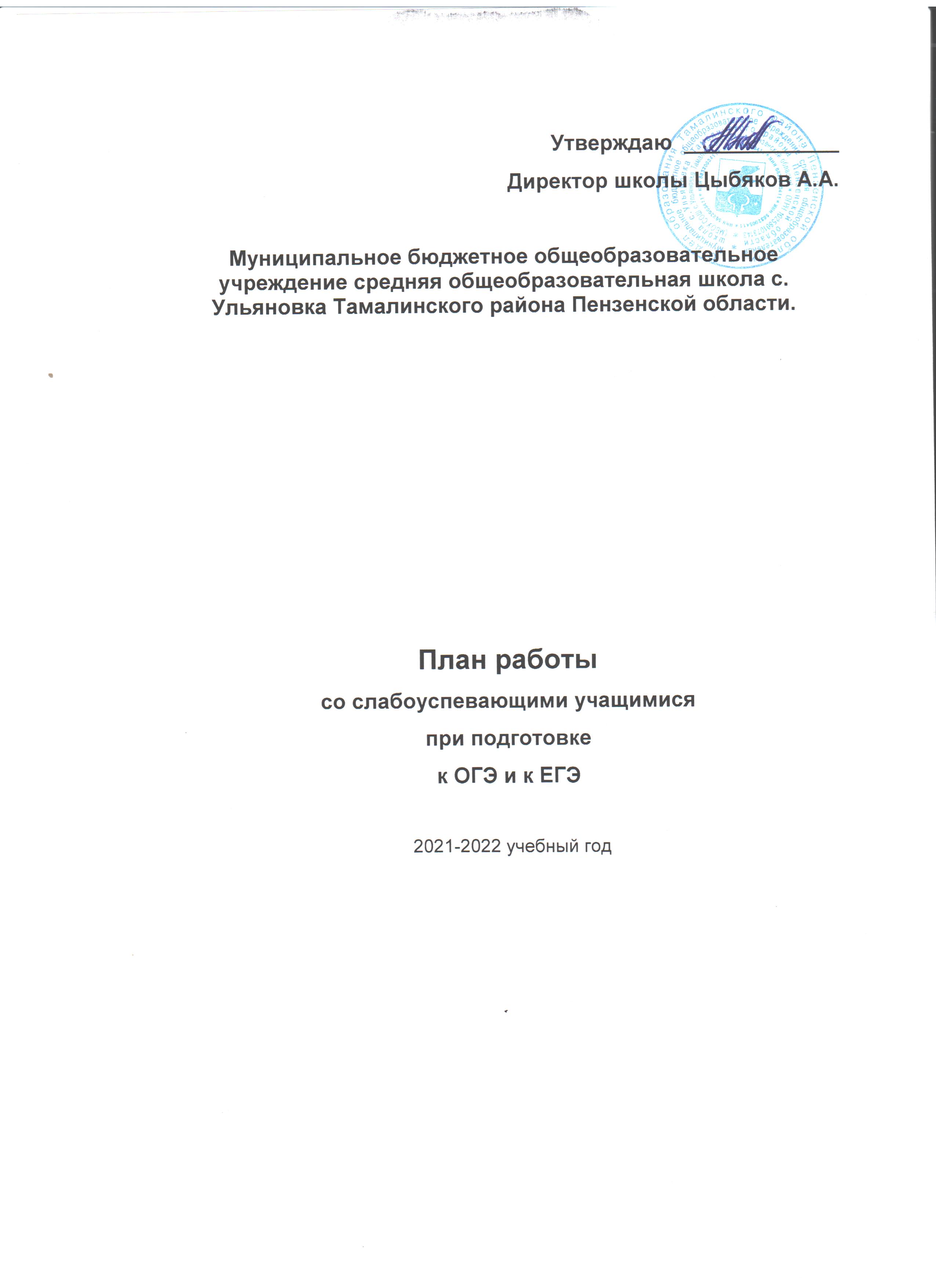 План работы педагога-психологас учащимися, состоящими на разных видах учетана 2021-2022 учебный год№Содержание работыИсполнитель Сроки Диагностика Диагностика Диагностика Диагностика 1Изучение эмоционального состояния обучающихся:Методика диагностики уровня школьной тревожности Филипса;Личностная тшкала проявления тревоги» (Дж. Тейлор, адаптация Немчинова)тест Томаса, опросник Г.Н. Казанцевой, опросник Басса-ДаркипсихологОктябрь 2Межличностные отношения в классном коллективе: социометрия ДЖ.МоренопсихологОктябрь 3Рисуночные тесты: «Дом, дерево, человек», «Моя семья»психологПо необходимости4Изучение особенностей развития личности подростка:- Изучение типа темперамента (по методике Айзенка).- Определение акцентуаций характера у подростков (ПДО Личко).психологНоябрь 5- Изучение мотивации профессиональной деятельности (по методике ДДО Е.А.Климова).психологНоябрь6Социально-психологическое тестирование психологОктябрь 7Изучение особенностей познавательной сферы подростка:- Оценка внимания (по методике Мюнстенберга).- Диагностика интеллекта (по методике ШТУР Гуревича).психологДекабрь 8Изучение микроклимата семей подростков:- Изучение детско – родительских отношений (по методике «Подростки о родителях»).психологФевраль 9Изучение эмоционального состояния психологМарт – апрель 10Вторичная диагностика эмоционального состояния и мотивации к учебной деятельностипсихологМай Консультирование и просвещениеКонсультирование и просвещениеКонсультирование и просвещениеКонсультирование и просвещение1Беседа «Планирование своего времени».психологСентябрь 2Дискуссия  «Что сильнее добро или зло».психологОктябрь 3Индивидуальная консультация «Эмоциональное благополучие в школе и дома».психологНоябрь 4Беседа «Моя будущая профессия».психологДекабрь 5Беседа-рассуждение «Умею ли я принимать решения и нести за них ответственность».психологЯнварь 6Дискуссия «Счастливый человек. Какой он?»психологФевраль 7Индивидуальная консультация «Мои жизненные ценности и ориентиры».психологМарт 8Профилактическа беседа «Привычки: полезные и вредные»психологАпрель 9Консультация с элементами тренинга «Экзамены без стресса и тревогпсихологМай  Корреционно - развивающие занятияКорреционно - развивающие занятияКорреционно - развивающие занятияКорреционно - развивающие занятия1Проведение  занятий с элементами тренинга: Тренинг общения.психолог1 раз в месяц2Проведение  занятий с элементами тренинга: Тренинг формирования ЗОЖпсихолог1 раз в месяц3Проведение  занятий с элементами тренинга: Тренинг личностного роста.психолог1 раз в месяц4Проведение  занятий с элементами тренинга: Занятие «Жизнь по собственному выбору»психолог1 раз в месяц5Проведение  занятий с элементами тренинга: «Навыки эффективного общения»психолог1 раз в месяц6Проведение  занятий с элементами тренинга: «Режим труда и учебы» психолог1 раз в месяц